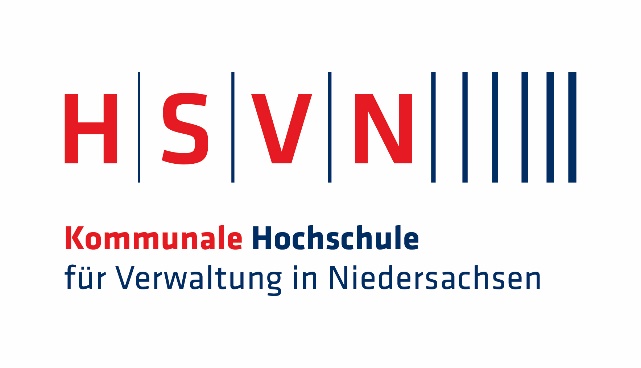 Hinweise zum Ausfüllen des PraxisbegleitbuchesDas Praxisbegleitbuch besteht aus zwei Teilen. Im Teil I tragen die Studierenden 
unter der Kopfzeile in Spalte 1 fortlaufend über die P-Zeit hinweg die Nummer der Ausbildungstätigkeit ein. 
In Spalte 2 vermerken die Studierende Datum und Zeitraum der Tätigkeit (in Tagen).
In Spalte 3 beschreiben die Studierende den Arbeitsvorgang, das Arbeitsziel, das Arbeitsergebnis und ggf. was sie dabei resp. daraus gelernt haben. Dabei sind alle Tätigkeiten von nicht völlig untergeordneter Bedeutung im Praxisbegleitbuch zu dokumentieren. Sollten die Studierende eine inhaltsgleiche Aufgabe mehrfach in derselben Weise bearbeitet haben (z. B. Sozialhilfefälle gleicher Art), so legen sie nach dem erstmaligen Beschreiben der Tätigkeit eine neue laufende Nummer an und zeigen dort lediglich noch deren Zeitraum und Anzahl auf – unter Verweis auf den Grundvorgang. 
Wenn das vorhandene Blatt für das Beschreiben einer Tätigkeit nicht ausreicht, so setzen sie diese auf einem Folgeblatt fort.
Falls auf einem Blatt noch Raum ist, ziehen die Studierende einen waagerechten Strich und beschreiben darunter die nächste Tätigkeit. 
In Spalte 4 vermerken sie die zur Tätigkeit gehörenden Ziffern, wie sie unter den Nrn. 1.1 bis 5.2 des § 4 Abs. 1 dieser Praxisordnung aufgeführt sind. Dabei werden zumeist mehrere Ziffern einzutragen sein. 
Die Ausbildungsziele Nrn. 5.1 und 5.2 sind nicht (nur) durch separate Aufgaben zu erreichen; diese Lernziele können auch bei anderen zu bearbeitenden Aufgaben gleichzeitig vermittelt werden.
In Spalte 5 machen die Studierende Eintragungen zur Arbeitsform, wie sie in der Fußnote des Vordrucks zu Teil I mit Beispielen angegeben sind.
Nachfolgend füllen die Studierenden den Vordruck Teil II aus, indem sie die laufende Nummer ihrer aktuellen Tätigkeit aus Teil I in das oder die jeweiligen Kästchen der zugehörigen „Ziele und Aufgaben“ eintragen. 

Sollten die Studierende im Laufe ihrer Ausbildung bei einer Ziffer die vorhandenen fünf Kästchen ausgefüllt haben, sehen sie dort von weiteren Eintragungen ab.
Das Praxisbegleitbuch ist dem Ausbilder regelmäßig nach dem Erledigen einer Aufgabe vorzulegen. Der Ausbilder erklärt durch sein Abzeichnen das ordnungsgemäße Erfüllen der gestellten Aufgabe, ggf. ergänzt oder korrigiert er die Eintragungen des Studierenden. 
Das Praxisbegleitbuch ist spätestens beim Wechsel der OE / des Ausbildungsabschnitts der Ausbildungsleitung zur Kenntnisnahme vorzulegen, soweit vorhanden über den Ausbildungsbeauftragten. Die Ausbildungsleitung bestätigt durch Abzeichnen das ordnungsgemäße Durchführen des jeweiligen Ausbildungsabschnitts.Ablauf der berufspraktischen Studienzeit I
gem. §§ 1 bis 4 der PraxisordnungPraxisbegleitbuch Teil IPraxisbegleitbuch Teil IIName: Max MustermannHier sind die Ziele und Aufgabenbeschreibungen aus Teil I einzutragen.HSVNPraxisBegleitbuchfür: Max MustermannLehrgangsnr ab T4:Ausbildungsbehörde:AusbildungsabschnitteBestätigung des ordnungsgemäßen Ablaufs des Ausbildungsabschnitts durch die AusbildungsleitungAusbildungsabschnittvom       bis      bei	     
	(Behörde/Organisationseinheit)Ausbildungsabschnittvom       bis      bei	     
	(Behörde/Organisationseinheit)Name:Max MustermannOrganisationseinheit:P-Zeit:SeiteNr.ZeitraumTätigkeit / MaßnahmeArbeitsform123Nr. nach § 4 PraxisOZiele und Aufgabenbeschreibungenlfd. Nr. im Teil Ilfd. Nr. im Teil Ilfd. Nr. im Teil Ilfd. Nr. im Teil Ilfd. Nr. im Teil I1.1Information über die Aufbauorganisation der ausbildenden Behörde / Einrichtung)1.2Wahrnehmung von Querschnittsaufgaben1.3Wahrnehmung von Fachaufgaben (im Bereich Eingriffs- und Leistungsverwaltung)2.1Teilnahme an Gremiensitzungen (Fertigung der Tagesordnung, Ladung, Sitzungsvorlage, Protokoll)2.2Teilnahme an internen Dienstbesprechungen (Einladung, Niederschrift)2.3Aktenbearbeitung (Entgegennahme eines Antrags, Erfassen und Aufbereiten des Sachverhalts, Entscheidungsvorlage, Aktenvortrag auf Basis einfacher Rechtsgutachten, Erstbescheid)2.5Vertiefung der Kenntnisse in der Informations-  und Kommunikationstechnik3.1Erstellung eines einfachen Erstbescheides3.2Erstellen eines einfachen Rechtsgutachtens3.3Halten eines Aktenvortrags auf Basis eines einfachen Rechtsgutachtens4.1Mitarbeit bei der Haushaltsplanung und / oder bei der Ausführung des Haushaltsplanes4.2Mitarbeit bei der Durchführung der kommunalen Buchführung4.3Mitarbeit im Rahmen der Kosten- und Leistungs-rechnung5.1Fachübergreifendes, problemorientiertes Arbeiten im Verwaltungssystem5.2Stärkung der Team-, Führungs- und KommunikationsfähigkeitUnterschrift Auszubildende/rUnterschrift Ausbilder/In